ISTITUTO COMPRENSIVO “G.GALILEI”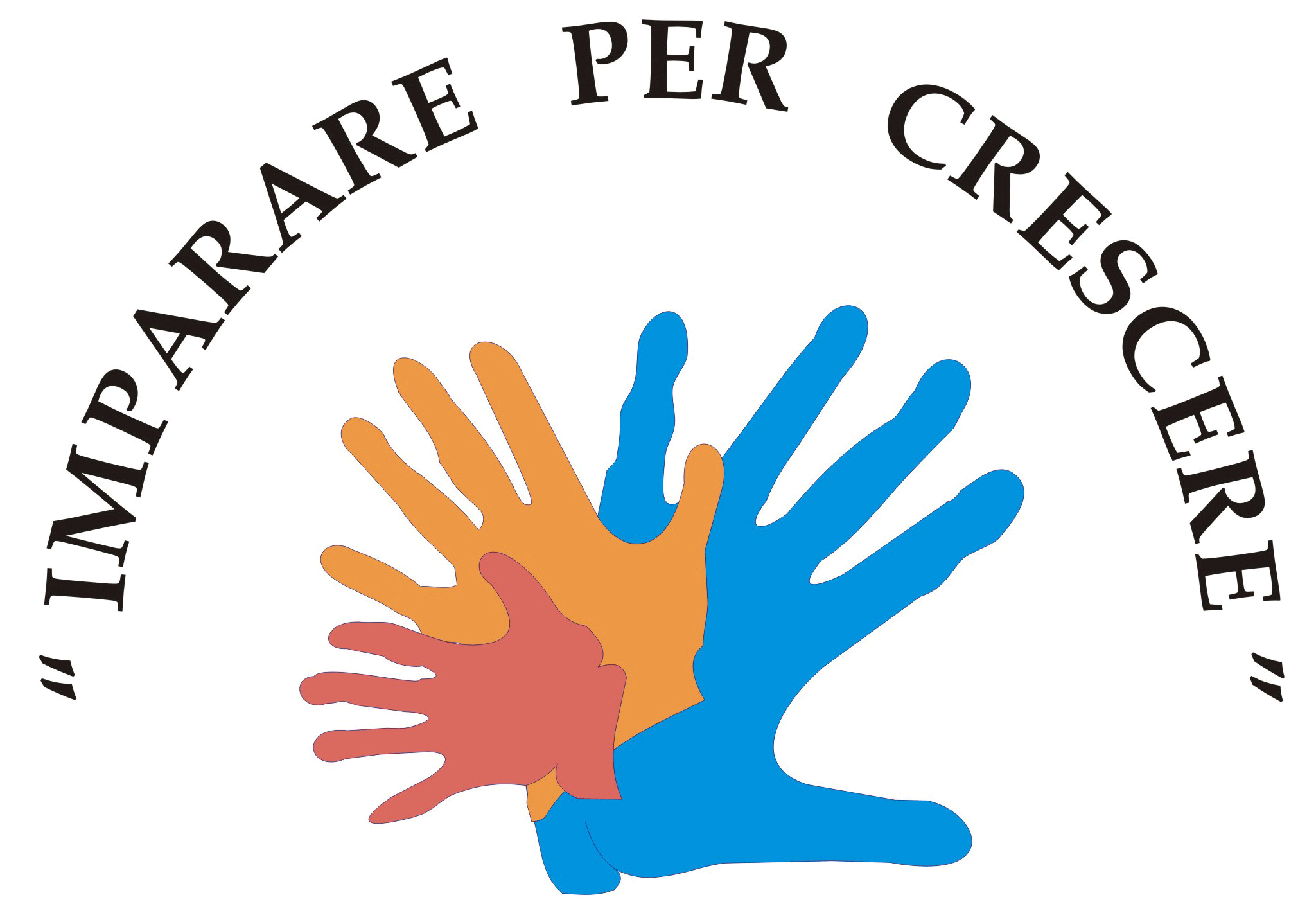 Scuola dell’infanzia, primaria, secondaria di primo gradoVIA CAPPELLA – ARIENZOTEL. 0823/755441 – FAX 0823-805491 e-MAIL ceic848004@istruzione.itC.M. CEIC848004N.B.     Si ricorda che la richiesta non può essere soddisfatta per alunni frequentanti la Classe III della SS I gradoData l’esiguità della somma a disposizione dell’Istituto saranno prese in considerazione le domande relative ai primi 5 nominativi in graduatoria. Arienzo, li 08 ottobre 2014                               GRADUATORIA Richiedenti Libri in comodato d’uso1Catalano Marcello1Iannone Gaetanina1Settembrini Enza1Vigliotti Giuseppina2Rivetti Rosa3Saccone Marianna4Rivetti Rita5Rivetti Filomena      